Téma týždňa: „Pri potoku“18.05. - 22.05.2020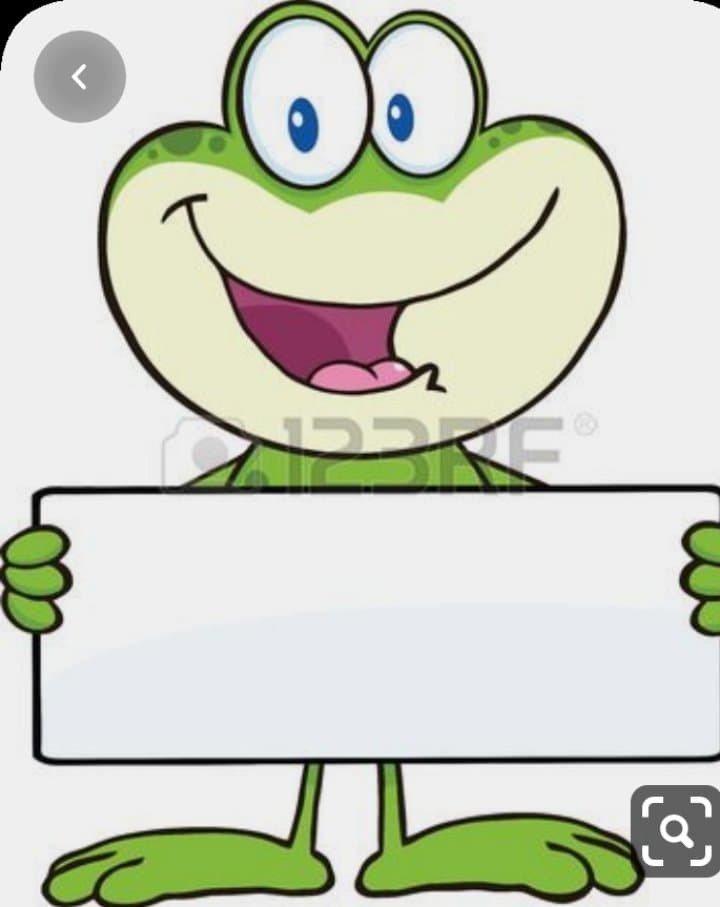 Milí škôlkari, spoločne sa tento týždeň budeme rozprávať o zvieratkách, ktoré žijú pri potoku, pri vode. Verím, že sa tešíte a s radosťou čakáte čo budete robiť. My sa tešíme na fotky, ktoré nám pošlete a sme veľmi rady, že vás môžeme aspoň takto vidieť.  Pondelok- 18.05.2020 	Dnes deti, pozorne si pozrite obrázok. Na obrázku sú zvieratá, ktoré môžeme vidieť pri potoku. 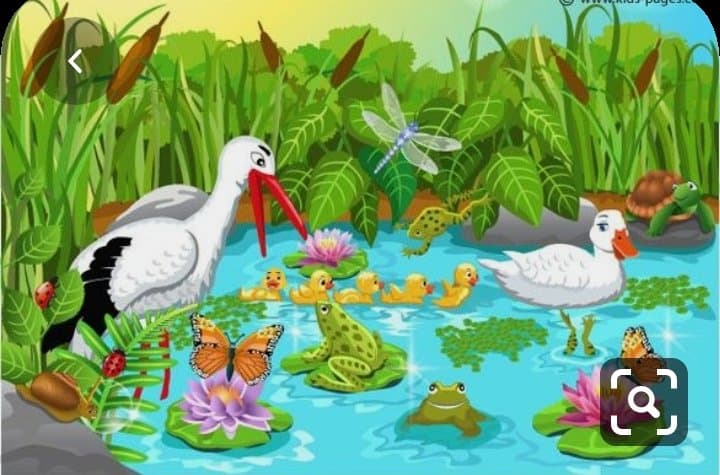 Pomenujte deti zvieratká, ktoré vidíte na obrázku. Viete povedať, ktoré zvieratko žije vo vode, ale na našom obrázku sa nenachádza? Je to deti ryba. Našiel si na obrázku žabku? Ukáž prštekom, kde je žabka? A ako vyzerá žabka? Koľko má žabka nôh? Akej je farby? Napodobni zvukom a pohybom žabku. Vytlieskaj slová žaba, kačka, ryba. A našiel si na obrázku aj bociana? Ukáž prštekom na bociana. A ako vyzerá bocian? Koľko má nôh? Akej je farby? Vytlieskaj slovo bocian.  Pri opise si deti pomáhajú obrázkom. Utorok 19.05.2020Dnes deti sa zahráte na bocianov a žabky.  Deti, ukážte ako chodí bocian? Bocian má dlhé nohy, chodí pomaly a vysoko ich dvíha. Skús teraz aj ty takto chodiť ako bocian. Vysoko dvíhaj svoje nohy/ kolená. Ale bocian má aj dlhý zobáčik. Viete ukázať rukami, ako zobáčik otvára a zatvára? ( Ruky sú v predpažení tak, že jedna ruka je „spodná“ a druhá „vrchná“. Deti kráčajú, vysoko dvíhajú nohy a v predpažení ruky tlesknú (dlaň „spodnej“ ruky o dlaň „vrchnej“ ruky). 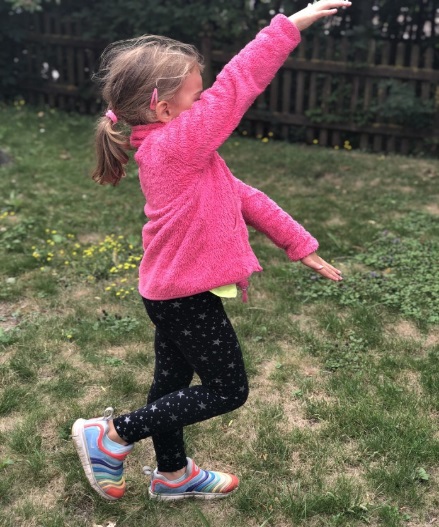 	A teraz skús napodobniť žabku. Ako žabka skáče? Rodičia vám prečítajú riekanku a názorne vám ukážu ako sa budete pohybovať.  (môžete to viackrát opakovať ) SKÁČE ŽABA PO BLATE, KÚPIME JEJ NA GATE.  ( poskoky v podpore drepmo vpred)  NA AKÉ, NA TAKÉ, ( stoj rozkročný, ruky vbok – obraty trupom) NA ZELENÉ STRAKATÉ. ( tlieskanie do dlaní vo vzpažení)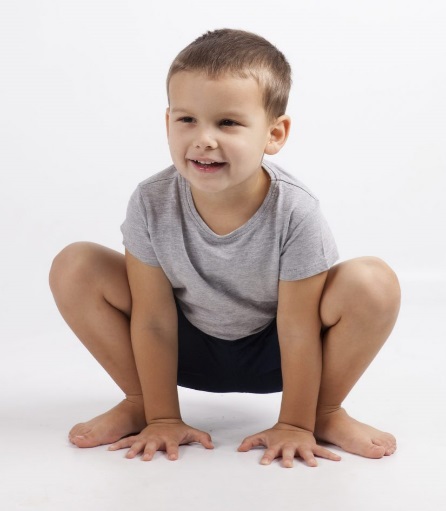 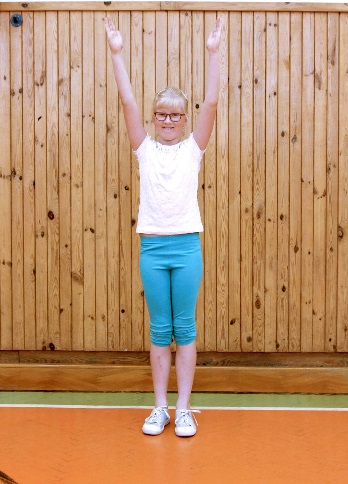 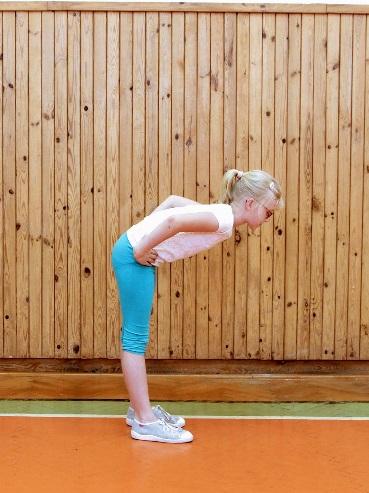 STREDA 20.05.2020 Dnes deti budete potrebovať temperové farby, rolku z toaletného papiera a rybku ( je na ďalšej strane). Popros mamku/ocka, aby ti rolku z toaletného papiera prestrihli na polovicu po dĺžke. A ty budeš odtláčať rolku do farby a na papier, tak ako je na obrázku. Kľudne rybke dokreslí aj oko. Výber farieb je na tebe.  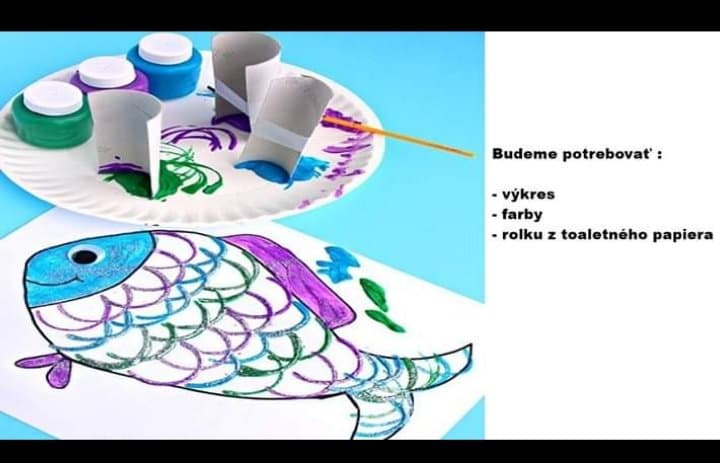 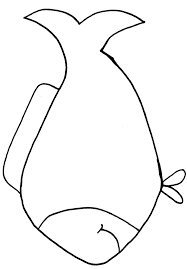 ŠTVRTOK 21.05.2020	Spočítaj rovnaké zvieratká v danom rámčeku. Do prázdneho rámčeka vedľa každého obrázka nakresli toľko guličiek, koľko je na obrázku zvierat. Koľko guličiek si do ktorého rámčeka nakreslil/a?   Dané zvieratká pomenuj. PIATOK 22.05.2020	Dnes popros rodičov, aby ti zapli pesničku na youtube od Spievankovo- žabka https://www.youtube.com/watch?v=3esuek-CoVg . Vypočuj si ju, zaspievaj a zatancuj si.  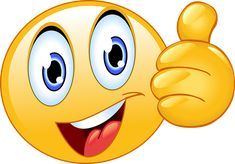 Bonusové úlohy Zober si 4 farbičky a vyznač žabkám cestu.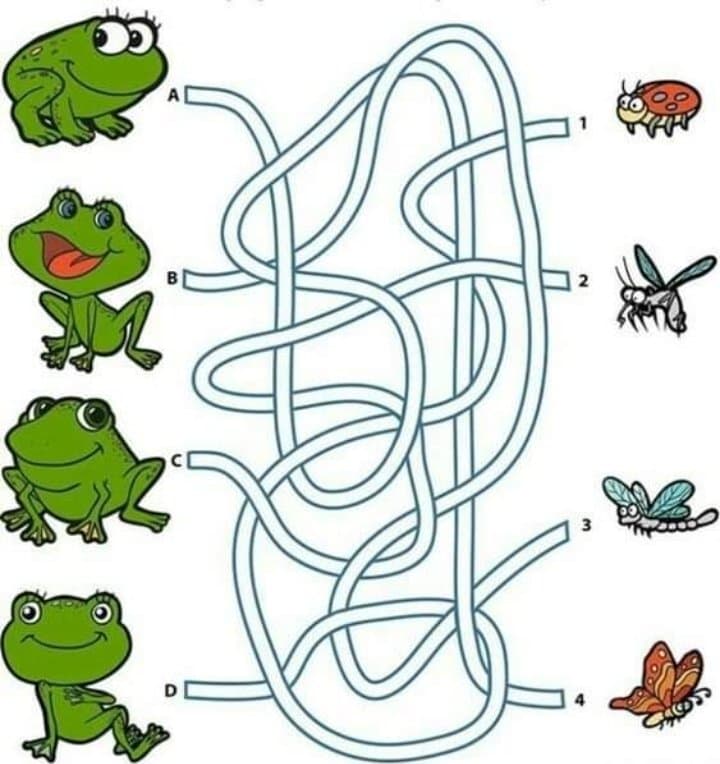  Zober si ceruzu alebo farbičku a prejdi po vyznačených cestičkách/ čiarach. 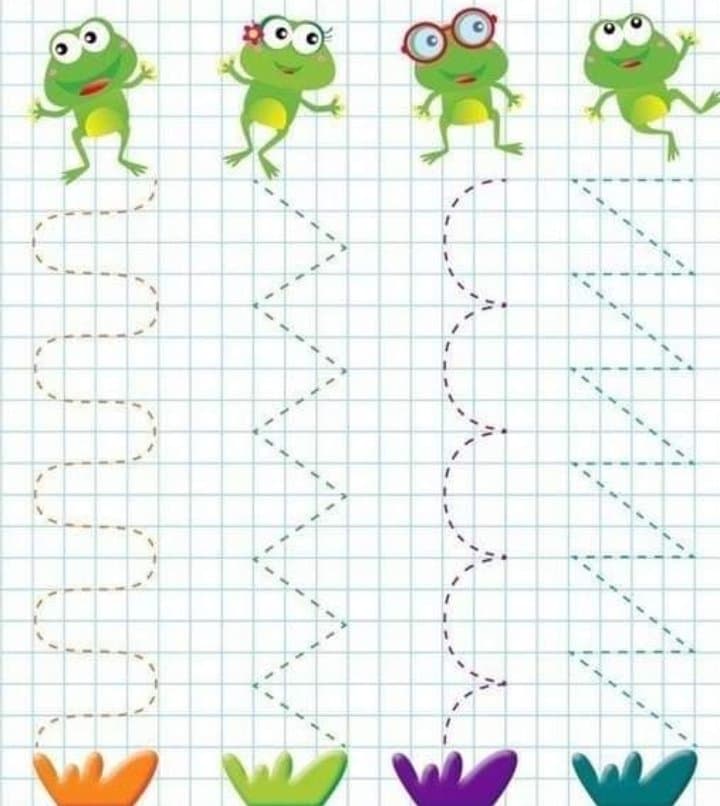 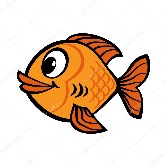 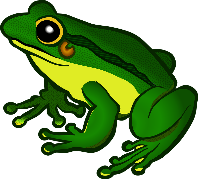 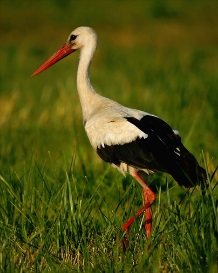 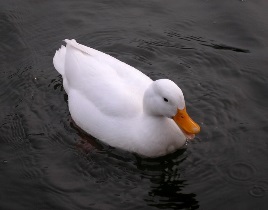 